Как должна развиваться речь ребенка?Как не упустить время, когда следует бить тревогу?В традиционной логопедии речевое развитие условно разделено на несколько этапов и может служить для родителей памяткой.от 1,5 - 3 мес.– «гуление», когда малыш издает звуки: а-а-а, гу-уу-уу, э-э-э, пфф, буу. Именно они потомявятся основой для становления членораздельной речи, «гуление»у всех детей народов мира одинаково.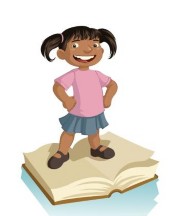 от 6-7 мес. – «лепет», не слова, а именно лепет: ба-ба-ба, па-па-па-па, м-ма-ма. Лепет – это не механическое воспроизведение слоговых сочетаний, а соотнесение их с определенными лицами, предметами, действиями. «Ма-ма» (мама) – говорит ребенок, и это относится именно к маме. В процессе общения со взрослыми ребенок постепенно пытается подражать интонации, темпу, ритму, мелодичности, а также воспроизводить звуковые элементы звучащей речи окружающих.от 9 мес. до 1 года– первые слова и звукоподражания: мама, папа, дай, ав-ав,му-у.С 1 года 9 мес. до 2 лет – период стремительного развития речи, когда малыш усваивает 350 слов и более. В это время начинается бурное вторжениев жизнь, интереснейший этап – первые «почемучки», познание жизни через вопросы к близким и родным.от 2 до 3 летребенок практическиусваивает грамматический строй родного языка. Он склоняет существительные, согласовывает с ними прилагательные, учится правильно употреблять глаголы, местоимения, наречия и другие части речи.Родители и воспитатели должны быть информированы о том, что наиболее благоприятный и интенсивный период в развитии речи ребенка падает на первые 3 года жизни. Именнов этот период все функции центральной нервной системыв процессе их естественного формирования наиболее легко поддаются тренировке и воспитанию. Еслиусловия развитияв этовремя неблагоприятны, то формирование речевой функции настолько искажается, чтов дальнейшем не всегда удаетсяв полном объеме сформировать полноценную речь.В три годапрактически заканчивается анатомическое созревание речевых областей мозга. Ребенок овладевает главными грамматическими формами родного языка, накапливает определенный лексический запас.На четвертом годужизни дети могут высказывать простейшие суждения о предметах и явлениях окружающей их действительности, устанавливать заисимость между ними, делать умозаключения. Однаков общем и речевом развитииу детей могут быть индивидуальные различия: однив три года достаточно хорошо владеют речью, ау других она еще далека до совершенства.Малыши легко идут на контакт даже с незнакомыми людьми, так каку них велика потребность познавать окружающий мир. Поэтому они постоянно задают вопросы: как называется это? зачем? для чего? и т.п., но из-за неустойчивости внимания могут не дослушать ответ до конца. Примерный объем словаря детейв это время составляет 1500-2000 слов различных частей речи. Однако малыши испытывают трудности при передаче содержания сказки или описания события, участниками которого они являлись. Словообразовательный навык и умение изменять слова для составления предложения, что описанов литературе как «детское словотворчество». Показатель правильного развития детской речи – появление способностиу ребенка после трех лет оценивать свое и чужое произношение. Большинство детей правильно произносят такие трудные звуки, как ы, э, х, приближают к норме произношение твердых согласных с, з, ц; нередков речи малышей появляются согласные ш, ж, ч, щ, л, р.от 4 до 5 летдети овладевают умением связно рассказывать: они повторяют услышанную сказку, пересказывают содержание любимого мультика. Итак, к 4-5 годам ребенок знает много слов, правильно употребляет ихв речи. 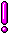 Если к 4 годам он не произносит 2-4 трудных звука (р, л, с, щ), то это не так страшно, к 5-6 годам звуковую сторону речи можно привестив норму.А вот, если речь его несовершенна, большинство звуков он произносит неверно, да еще запас слов крайне мал, это уже серьезно, и следует немедленно обратиться к логопеду.